Профессиональный союз работников народного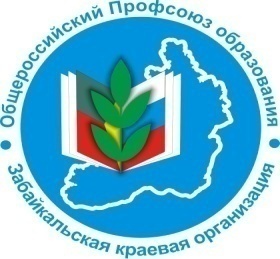 образования и науки Российской Федерации Забайкальская краевая организацияВ ПРОФСОЮЗНЫЙ УГОЛОК  Информационный листок «О внесении изменений в Трудовой кодекс Российской Федерации»Выпуск № 9  2022 г.ОТПУСК, СТАЖ РАБОТЫ